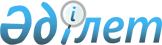 О проекте Закона Республики Казахстан "О внесении изменений и дополнений в некоторые законодательные акты Республики Казахстан но вопросам физической культуры и спорта"Постановление Правительства Республики Казахстан от 24 апреля 2020 года № 245.
      Правительство Республики Казахстан ПОСТАНОВЛЯЕТ:
      внести на рассмотрение Мажилиса Парламента Республики Казахстан проект Закона Республики Казахстан "О внесении изменений и дополнений в некоторые законодательные акты Республики Казахстан по вопросам физической культуры и спорта". ЗАКОН РЕСПУБЛИКИ КАЗАХСТАН О внесении изменений и дополнений в некоторые законодательные акты Республики Казахстан по вопросам физической культуры и спорта
      Статья 1. Внести изменения и дополнения в следующие законодательные акты Республики Казахстан:
      1. В Закон Республики Казахстан от 17 апреля 1995 года "О государственной регистрации юридических лиц и учетной регистрации филиалов и представительств" (Ведомости Верховного Совета Республики Казахстан, 1995 г., № 3-4, ст.35; № 15-16, ст. 109; № 20, ст. 121; Ведомости Парламента Республики Казахстан, 1996 г., № 1, ст. 180; № 14, ст.274; 1997 г., № 12, ст. 183; 1998 г., № 5-6, ст.50; № 17-18, ст.224; 1999 г., № 20, ст.727; 2000 г., № 3-4, ст.63, 64; № 22, ст.408; 2001 г., № 1, ст. 1; № 8, сг.52; № 24, ст.338; 2002 г., № 18, ст. 157; 2003 г., № 4, ст.25; № 15, ст. 139; 2004 г., № 5, ст.30; 2005 г., № 13, ст.53;№ 14, ст.55, 58; № 23, ст. 104; 2006 г., № 10, ст.52; № 15, ст.95; № 23, ст. 141; 2007 г., № 3, ст.20; 2008 г., № 12, ст.52; № 23, ст. 114; № 24, ст. 126, 129; 2009 г.. № 24, ст. 122, 125; 2010 г., № 1-2, ст.2; № 5, ст.23; 2011 г., № 11, ст. 102; № 12, ст. 111; № 17, ст. 136; 2012 г., № 2, ст. 14; № 13, ст.91; № 21-22, ст. 124; 2013 г., № 10-11, ст.56; 2014 г., № 1, ст.9; № 4-5, ст.24; № 12, ст.82; № 14, ст.84; № 19-1, 19-11, ст.96; № 21, ст. 122; № 23, ст. 143; 2015 г., № 8, ст.42; № 15, ст.78; № 16, ст.79; № 20- IV. ст. I 13; № 22-VI, ст. 159; № 23-1, ст. 169; 2016 г., № 24. ст. 124; 2017 г., № 4. ст.7; № 22-III, ст.109; 2018 г., № 13, ст.41; 2019 г., № 2. ст.6; № 7. ст.37; № 15-16, ст.67):
      статью 16:
      1. дополнить частью одиннадцатой следующего содержания:
      2. "Не допускается ликвидация государственного фонда, созданного в форме некоммерческой организации, без проведения государственного аудита использования выделенных бюджетных средств, за исключением фондов, образованных за счет обязательных платежей, установленных законодательством Республики Казахстан.".
      2. В Закон Республики Казахстан от 16 января 2001 года "О некоммерческих организациях" (Ведомости Парламента Республики Казахстан, 2001 г., № 1, ст.8; № 24, ст.338; 2003 г., № 11, ст.56; 2004 г., № 5, ст.30; № 10, ст.56; 2005 г., № 13, ст.53; 2006 г., № 8, ст.45; № 15, ст.95; 2007 г., № 2, ст. 18; № 9, ст.67; № 17, ст. 141; 2010 г., № 5, ст.23; № 7, ст.28; 2011 г., № 2, ст.21; № 5, ст.43; № 17, ст. 136; № 23, ст. 179; № 24, ст. 196; 2012 г., № 2, ст. 13; № 8, ст. 64; № 21-22, ст. 124; 2013 г., № 10-11, ст.56; № 15, ст.81; 2014 г., № 11, ст.63, 67; № 21, ст. 122; № 23, ст. 143; 2015 г., № 16, ст.79; № 20-1, ст. 110; № 21-1, ст. 128; № 22-1, ст. 140; № 23-1, ст. 166; № 23-11, ст. 170; 2016 г., № 7-11, ст.55; 2017 г., № 1-2, ст. 3; № 4, ст.7; 2018 г., № 10, ст.32; Закон Республики Казахстан от 13 июня 2018 года "О внесении изменений и дополнений в некоторые законодательные акты Республики Казахстан по вопросам деятельности некоммерческих организаций", опубликованный в газетах "Егемен Қазақстан" и "Казахстанская правда" 15 июня 2018 г.):
      статью 26:
      дополнить пунктом 4 следующего содержания:
      "4. Не допускается ликвидация государственного фонда, созданного в форме некоммерческой организации, без проведения государственного аудита использования выделенных бюджетных средств, за исключением фондов, образованных за счет обязательных платежей, установленных законодательством Республики Казахстан.".
      3. В Закон Республики Казахстан от 23 января 2001 года "О местном государственном управлении и самоуправлении в Республике Казахстан" (Ведомости Парламента Республики Казахстан, 2001 г., № 3, ст. 17; № 9, ст.86; №24, ст. 338; 2002 г.,№ 10, ст. 103; 2004 г.,№ 10, ст. 56; № 17, ст. 97; № 23, ст. 142; № 24, ст. 144; 2005 г., № 7-8, ст.23; 2006 г., № 1, ст.5; № 13, ст.86, 87; № 15, ст.92, 95; № 16, ст.99; № 18, ст. 113; № 23, ст. 141; 2007 г., № 1, сг.4; № 2, ст. 14; № 10, ст.69; № 12, ст.88; № 17, ст. 139; № 20, ст. 152; 2008 г., №21, ст.97; № 23, ст. 114, 124; 2009 г.. № 2-3, ст.9; № 24, ст. 133; 2010 г., № 1-2, ст.2; № 5, ст.23; № 7, ст.29, 32; № 24, ст. 146; 2011 г., № 1, ст. 3, 7; № 2, ст.28; № 6, ст.49; № 11, ст. 102; № 13, ст. 1 15; № 15, ст. 118; № 16, ст. 129; 2012 г., № 2, ст. 11; № 3. ст.21; № 5, ст.35; № 8. ст.64; № 14, ст.92; № 23-24, ст. 125; 2013 г., № 1, ст.2, 3; № 8, ст. 50: № 9. ст.51; № 14, ст.72. 75; № 15, ст.81; № 20, ст. 113; № 21 -22. ст. 115; 2014 г., № 2, ст. 10; № 3, ст.21; № 7, ст.37; № 8, ст.49; № 10, ст.52; №11. ст.67; № 12. ст.82; № 14, ст.84. 86; № 19-1. 19-11, ст.94, 96; № 21. ст. 118. 122; № 22, ст. 131; 2015 г., № 9, ст. 46: № 19-1, ст. 101; № 19-11, ст.103; № 21-1, ст. 121. 124. 125: № 21-11. ст. 130. 132: № 22-1. ст. 140; № 22-V. ст. 154. 156. 158: 2016 г., № 6. ст.45: № 7-1. ст. 47, 49; № 8-11. ст.72: № 23. ст. 118: 2017 г., № 3, ст. 6; № 8, ст. 16; № 13, ст. 45; № 15.ст 55; № l6, ст. 56; 2018 г., № 12, ст. 39; № 16. ст. 56; № 2l, ст. 72; № 22, ст. 83; № 24, ст.37, 39):
      В статье 27:
      в пункте 1:
      подпункты 30) исключить;
      дополнить подпунктами 30-1) и 30-2) следующего содержания:
      "30-1) осуществляет мониторинг социальной напряженности и рисков возникновения трудовых конфликтов;
      30-2) создает инфраструктуру для занятий спортом физических лиц, включая инвалидов и маломобильные группы населения, по месту жительства и в местах их массового отдыха;";
      2) в статье 31:
      в пункте 1:
      подпункты 27) исключить;
      дополнить подпунктами 27-1) и 27-2) следующего содержания:
      "27-1) осуществляет мониторинг социальной напряженности и рисков возникновения трудовых конфликтов;
      27-2) создает инфраструктуру для занятий спортом физических лиц, включая инвалидов и маломобильные группы населения, по месту жительства и в местах их массового отдыха;".
      4. В Закон Республики Казахстан от 16 июля 2001 года "Об архитектурной, градостроительной и строительной деятельности в Республике Казахстан" (Ведомости Парламента Республики Казахстан, 2001 г., № 17-18, ст.243; 2004 г., № 23, ст. 142; 2005 г., № 6, ст. 10; № 7-8, ст. 19; 2006 г., №1, ст.5; № 3, ст.22; № 15, ст.95; № 23, ст. 144; № 24, ст. 148; 2007 г., № 1, ст.4; № 2, ст. 18; № 16, ст. 129; 2008 г., № 21, ст.97; № 24, ст. 129; 2009 г., № 15-16, ст.76; № 18, ст.84; 2010 г., № 5, с г.23; 2011 г., № 1, ст.2; № 6, ст.50; №11, ст. 102; № 12, ст. 111; 2012 г., № 3, ст.21, 27; № 4, ст.32; № 8, ст.64; № 14, ст.92, 95; № 15, ст.97; 2013 г., № 9, ст.51; № 13, с т. 63; № 14, ст. 72, 75; № 21-22, ст.114; 2014 г., № I, ст.4, 6; № 2, ст. 10, 12; № 7, ст.37; № 8, ст.44; № 10, ст.52; № 14,ст.86;№ 19-1, 19-11, ст.96; № 23, ст. 143; 2015 г., № 19-1, ст.99, 101; № 19-11, ст. 103; № 20-IV, ст. 113; № 21-1, ст. 128; № 22-V, ст. 156; № 23-II. ст. 170; 2016 г., № 6, ст.45; № 7-II. ст.53; 2017 г., № 4, сг.7; № 14, ст.51; № 22-III, ст.109):
      в статье 49:
      в пункте 2-1 после слов "спортивными площадками" дополнить словами ", в том числе с учетом доступности для инвалидов и маломобильных групп населения.".
      5. В Закон Республики Казахстан от 3 июля 2014 года "О физической культуре и спорте" (Ведомости Парламента Республики Казахстан. 2014 г., № 14. ст.85; № 19-I. 19-II. ст.96; 2015 г., № 10, ст. 50; № 20-IV, ст. 113; № 22-I, ст. 140; 2016 г., № 2, ст.9; 2017 г., № 10. ст.23; № 16, ст.56; 2018 г., № 10, ст.32; № 24. ст.93; 2019 г., № 7, ст.36)
      1) в статье 1:
      подпункт 50) изложить в следующей редакции
      "50) студенческий часть физической культуры и спорта, направленная на физическое воспитание обучающихся в организациях технического и профессионального, послесреднего, высшего и послевузовского образования, их подготовку к участию в спортивных мероприятиях;";
      дополнить подпунктами 58), 59) и 60) следующего содержания:
      "58) республиканская спартакиада студентов - комплексные республиканские зимние и летние соревнования среди организаций профессионально-технического образования;
      59) инструктор по физической культуре и спорту - физическое лицо, имеющее профессиональное образование, осуществляющее методическое и практическое обеспечение и руководство учебно-тренировочным процессом, проведение физкультурно-массовых и спортивно-оздоровительных мероприятий;
      60) врачебно-физкультурный диспансер - медицинская организация, предназначенная для медицинского обеспечения, врачебного контроля, лечебной физической культуры и реабилитации лиц, занимающихся физической культурой и спортом.";
      2) статью 7:
      дополнить подпунктом 49-1) следующего содержания:
      "49-1) утверждает перечень по национальным видам спорта;";
      3) в статье 8:
      пункт 1:
      дополнить подпунктом 5-1) следующего содержания:
      "5-1) оказывает содействие в открытии в городах, областях, городах республиканского значения, городских и районных отделах образования детско-юношеских клубов физической подготовки;";
      дополнить подпунктом 20-6) следующего содержания:
      "20-6) организует работу областных врачебно-физкультурных диспансеров;";
      пункт 2:
      дополнить подпунктами 14-4) и 14-5) следующего содержания:
      "14-4) координирует использование и доступность физкультурно- оздоровительных и спортивных сооружений;
      14-5) обеспечивает инструкторами по физической культуре и спорту для работы с населением;";
      4) в статье 15:
      в пункте 2:
      в абзаце первом слова "в колледжах" заменить словами "в организациях технического и профессионального, послесреднего образования";
      в абзаце третьем слова "с ограниченными физическими возможностями" заменить словами "с особыми образовательными потребностями";
      "На занятиях по физическому воспитанию на всех уровнях образования предусматривается обязательный компонент по национальным видам спорта в соответствии с перечнем, утвержденным уполномоченным органом в области физической культуры и спорта.";
      5) статью 18:
      дополнить пунктом 3 следующего содержания:
      "3. Аппараты акимов поселков, сел, сельских округов способствуют:
      1) созданию условий для привлечения жителей села, поселка к активным занятиям физической культурой и спортом, здоровому образу жизни;
      2) образованию и деятельности в пределах соответствующих
      территорий коллективов физической культуры и спортивных клубов на добровольной основе.";
      6) статью 19:
      дополнить пунктом 3-1 следующего содержания:
      "3-1. Образовательные программы организаций технического и
      профессионального, послесреднего и высшего и послевузовского образования включают подготовку по адаптивной физической культуре и спорту.";
      7) статью 40:
      дополнить пунктом 6 следующего содержания:
      "6. Подготовка и повышение квалификации специалистов в области спортивной медицины и адаптивной физической культуры реализовываются посредством образовательных программ организаций технического и профессионального, послесреднего и высшего и послевузовского образования.";
      8) в статье 41:
      в пункте 3 после слова "республиканскими" дополнить словами "И региональными".
      6. В Закон Республики Казахстан от 27 декабря 2019 года "О статусе педагога":
      в статье 8:
      пункт 4 дополнить абзацем четвертым следующего содержания:
      "за ведение внеурочных спортивных занятий в размере 100% от базового to та постного оклада.";
      в пункте 5:
      после слов "организации среднего образования" дополнить словами " методического сопровождения,".
      Статья 2. Настоящий Закон вводится в действие по истечении десяти календарных дней после дня ею первого официального опубликования.
					© 2012. РГП на ПХВ «Институт законодательства и правовой информации Республики Казахстан» Министерства юстиции Республики Казахстан
				
      Премьер-Министр
Республики Казахстан 

А. Мамин

      Президент
Республики Казахстан
